REME GOLF ASSOCIATION (RGA) SUMMER MEETING – WED 29 JUL 20Date:		Wed 29 Jul 19			AM tee-off:	0716 hrsVenue:	Tidworth Garrison GC		Address:		Bulford Road, Tidworth,Wiltshire,SP9 7AFEvent. The 2020 RGA Summer Meeting will take place at Tidworth Garrison GC. COVID-19. Due to the on-going restrictions, all participants should ensure they follow the current Direction & Guidance in accordance with the Force Health Protection Instruction, ASCB and Government advice at all times; this includes receiving the Force Health Protection Brief. Participants should aim to stay with their group at all times and should not congregate in any more than groups of 6 in and around the club facilities. There may be alterations to the normal procedures whilst out on the course, so players should ensure they familiarise themselves with the current course rules, i.e. play from bunkers, due to no rakes being available. If any participants start to experience any COVID-19 Symptoms during or after the round, they are to inform the event organiser ASAP. If it is during the event, they should follow the current D&G and self-isolate, ensuring they inform their CoC.Eligibility.	The event is open to all serving, reserve and retired members of the Corps, who have an official club or society handicap. Cost. The cost for this event includes green fees, food and a contribution towards prizes. Due to the one-off payment for subscriptions being removed this year, an additional payment of £5 will be payable and is included in your entry fee. There will also be an optional morning 2’s sweep at a cost of £3, payable with your entry fee. This will roll into the afternoon should there not be a 2 in the morning.Please ensure you have paid electronically prior to the start of the event, as no payments will be taken on the day, due to the current D&G.A breakdown of the costs is as follows:SNCOs, Officers (Capt and above) and Retired Members			£40Lt’s, Cpls and below 										£30Members of Tidworth Garrison GC							£10*There will be an optional 2s sweep*							£3Format.  The days play is spread over 36 holes with a medal and stableford competition. They are broken down as follows:18-hole Medal & Stableford (AM & PM - 1st, 2nd)36-hole Medal & Stableford (1st, 2nd, 3rd)Due to COVID-19 and following the current D&G, the lowest handicap in each group will mark all scores on one card. On completion of the round and confirming the scores with all players, a photo of the scorecard is to be sent to 07766156376 (use WhatsApp). For ease, you will only be required to annotate your gross score for each hole on your card and the committee will work out the scores at the end of the event for results and prize-giving. Failure to send a clear photo of the scorecard could result in disqualification.As discussed on the AGM, there will be an arbitrary split in handicaps to allow personnel to compete in the respective competitions.Timings.  As ever, it is expected that the timings for the event will be tight so pace of play is essential, if you cannot score then please pick up and keep up with the group in front as per golfing etiquette. Participants are to arrive no earlier than 30 minutes before their tee time, which will give sufficient time to book in and get their refreshments.a.	0700 Book in / Coffee and Bacon Rolls	b.	0732	First flight tees off (AM Round)	c.	1130	Rolling Lunch	d.	1236	First flight tees off (PM Round)Food.  Personnel are to arrive no earlier than 30 minutes prior to their tee time, where coffee/tea and bacon rolls will be available in a takeaway option, once you have booked in. A rolling lunch will be available from 1130 (Lasagne and Salad) and due to the current restrictions, there will be no evening meal. All participants are requested to vacate the area after they have eaten. All drinks will be at your own expense.Dress.  All competitors are to ensure they wear proper golf attire. Jeans, trainers and spikes are not to be worn within the clubhouse.Presentation.  The results and prizes will be published through email and the RGA Facebook page, in line with HQ Army D&G.Travel.  Travel is admissible at public expense using this Admin Instruction as authority within your respective Unit budget holder’s agreement. All participants are to follow the current D&G on vehicle sharing.Risk Assessment. A RA has been submitted and approved through the ASCB and Army HQ prior to the event and will cover all COVID-19 and H&S aspects. This will be available on request, should it be required.Additional information.  Once all returns have been collated, I will publish a final admin instruction on Fri 24 Jul 20, which will contain your group and tee times for the day. To minimise contact with others, your group will remain the same for both rounds. Additional communications will be set up for participants in the form of a WhatsApp group. This will be a distribution only group, to ensure all aspects are covered, whilst limiting contact with others.If you wish to take part in this event, please fill out the form at Annex A and return to the undersigned NLT Thu 23 Jul 20. Note: No returns will be accepted after this date.If you have any further questions, please feel free contact me at your earliest opportunity.Anthony ParkinsonParkinson AWO2 (AQMS)RGA Assistant Secretary Annex:A.	RGA Summer Meeting 20 Entry FormDistribution:RGA SecretaryRGA MembersRGA WebsiteRGA Facebook PageAll Players requesting a copyENTRY FORM - RGA SUMMER MEETING 2020 ENTRY FORMPlease complete the following details and return to: Anthony.Parkinson237@mod.gov.uk Rank/Last held rank*: …………….	Inits & Name: .......................................................Address: …………………………………………………………………………………….Email Address :  ………………………………………	Mobile: ………………………………………….*Delete as appropriate1.	I wish to play in the Summer Mtg 				*Yes		*No2.	Please annotate the appropriate cost:  			*£40		*£30		*£103.	My current handicap is: …………4.	I am a member of Tidworth Garrison Golf Club		*Yes		*No5.	Do you have any food allergies 					*Yes		*NoPlease list………………………….	6.	I am entering the 2’s sweep					*Yes		*No7.	*I have made an electronic payment (preferred method) of £	       to:		Account No:	46817807		Sort Code:	09 01 55 		Unique Ref:  Your Name – RGA Smr 20 (e.g.  ‘Parkinson - RGA Smr 20’) Date: ………………………	Signed: …………………………………………….  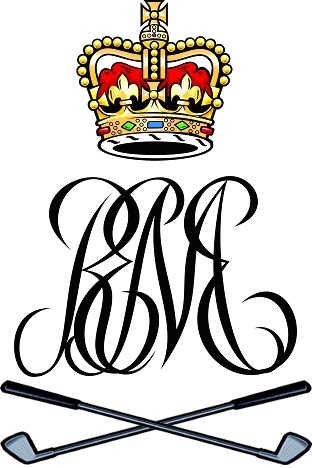 REME GOLF ASSOCIATION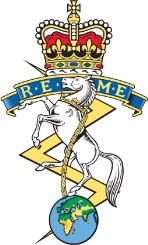 RGA Assistant SecretaryWO2 (AQMS) Anthony ParkinsonHQ 1 Signal BrigadeImjin BarracksInnsworthGLOUCESTERGL3 1HWTelephone    01452 718415   Military   95 471 8415Email: Anthony.Parkinson237@mod.gov.uk File ref: RGA/2020/SummerDate:  30 Jun 20